Maladie de Lyme - BorrélioseBrisons le silence ! Groupe d’entraide à Bienne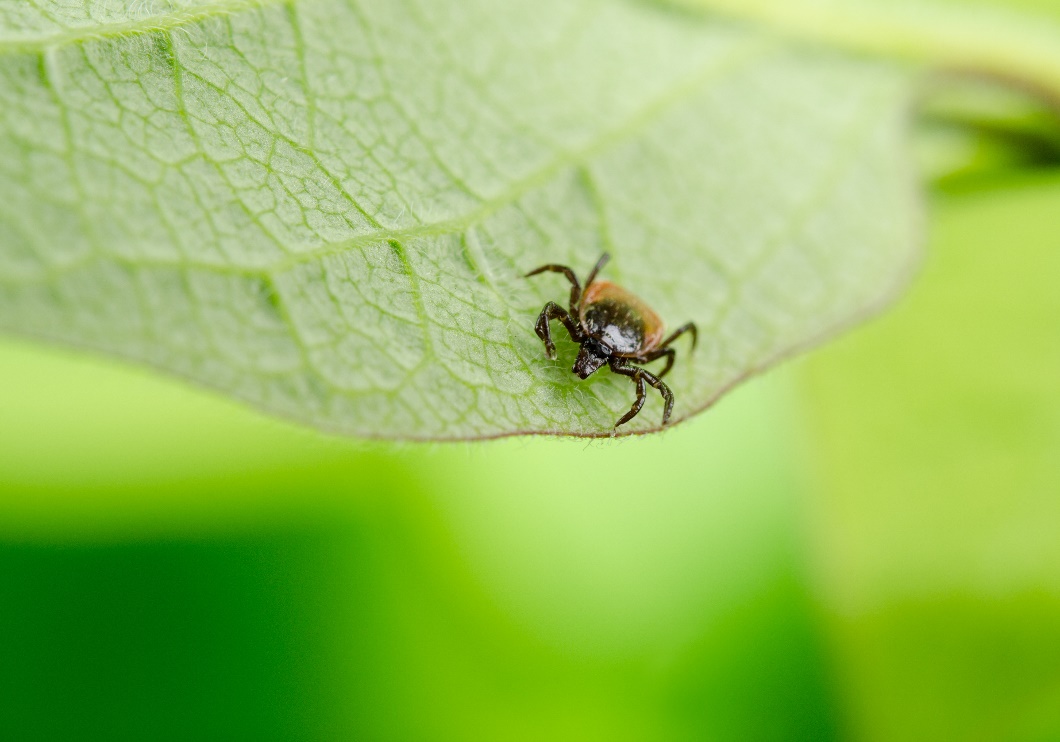 Après un parcours long et difficile, vous connaissez enfin la cause de vos souffrances. Vous êtes encore en chemin et avez besoin de soutien ?Parlons-en ensemble ! Parler avec des personnes vivant ou ayant vécu une situation identique à la sienne donne la possibilité de se soutenir mutuellement et de partager ses expériences. Les rencontres du groupe d’entraide pour personnes souffrant de la maladie de Lyme – Borréliose ont lieu tous les 3 mois. Lieu et date sur demande.  Info-Entraide BE travaille sur mandat de la Direction de la santé, des affaires sociales et de l’intégration du Canton de Berne.